COĞRAFYA DERSİ 10. SINIF 2. DÖNEM 3. YAZILI SORULARI (6) (TEST)… – …  EĞİTİM VE ÖĞRETİM YILI ………..……………..… OKULU 10/… SINIFICOĞRAFYA DERSİ 2. DÖNEM 3. YAZILISITarih: …/…/……ADI SOYADI:………………………… NU:………….. PUAN:………1.I-   Panama KanalıII-  Cebeli Tarık BoğazıIII- Kiel KanalıIV- Macelllan BoğazıV-  Malaka BoğazıYukarda verilen boğaz ve kanallardan hangileri Atlas Okyanusunu Büyük okyanusa bağlar?A) I- IV                                           B) I- III                                    C) II- VD) II-III- IV                                     E) I – II- IV2. Karayolu açısından Asya’da en önemli kavşak aşağıdakilerden hangisidir?A) İran                                           B) Türkiye                             C) ÇinD) Japonya                                  E) Hindistan3. Aşağıdaki ülkelerden hangisi demir yolu ağı açısından diğerlerine göre daha çok gelişmiştir.A) Norveç                                     B) Nijer                                  C) TacikistanD) S.Arabistan                             E) ABD4. Hindistan’daki demir yolları genelde ingilizler tarafından yapılmıştır ve Demir yolları daha çok maden bölgelerinden kıyıdaki limanlara kadar uzanır.Hindistan’da İngilizlerin demir yolu yapmalarının temel nedeni nedir?A) Hindistan’a yardım etmek istemesiB) Hindistan’ın zenginlik kaynaklarını sömürge isteğiC) Hindistan’ın demir yolu yapamamasıD) Hindistan’ı kalkındırmak istemesiE) Hindistan’da demir yolu kurmanın çok pahalı olması ve yüksek teknoloji gerektirmesi,5. İzmirli bir Tüccar olan Ahmet Amca, Pakistan’da bir şirket ile ticaret yapmaktadır.İzmir Limanından deniz yolu ile ürünlerini Pakistan’ın Karaçi Limanına en kısa sürede ulaşmak için hangi boğaz ve kanallardan geçmek zorundadır.A) Süveyş Kanalı- Babül-mendep Boğ.B) İstanbul Boğ.-Kiel kanalıC)  Cebelitarık Boğ. – Süveyş Kan.D) Çanakkale Boğazı- Süveyş Kan.E) İstanbul Boğ.- Hürmüz Boğ.6. Coğrafi keşifler sonucu 15.yy. öncesindeki önemini yitiren ……………………. Süveyş kanalının açılmasından sonra deniz ulaşımında tekrar eski önemini kazanmaya başlamıştır.Yukarıdaki boş bırakılan yere aşağıdakilerden hangisi gelmelidir?A) Hint okyanusu                        B) Atlas Okyanusu              C) AkdenizD)  Meksika Körfezi                   E) Manş denizi7. Türkiye'de yer şekillerinin engebeli olduğu, tarım arazilerinin dar olduğu yerlerde nüfus yoğunluğu düşüktür.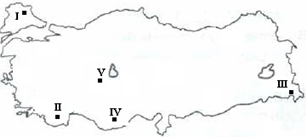 Yukarıdaki haritada işaretli yerlerin hangisinde nüfus yoğunluğunun az olmasının nedeni diğerlerinden farklıdır?A)  I                                                B) II                                        C) IIID) IV                              E) V8. Önemli yollar üzerinde bulunan ve kavşak noktası konumunda olan kentler genelde hızlı bir şekilde gelişme gösterirler. Bu tür kentlere ulaşım şehri denir.Aşağıda verilen hangi ilimiz yukarda anlatılan özellikte bir şehirdir?A) Çanakkale                              B) Kayseri                            C) GümüşhaneD) Hakkari                                   E) Burdur9. Ülkemizde Ege Bölgesi’nde çok sayıda Jeotermal kaynak varken, Akdeniz Bölgesi'nde daha çok karstik kaynaklar yaygındır. Bu (bilgi yelpazesi.net) iki bölgede kaynak tiplerinin farklı olmasının temel nedeni aşağıdakilerden hangisidir?A) Matematik konumlarının farklı olmasıB) Yer yapılarının farklı olmasıC) Yağış miktarlarının farklı olması.D) Dağların uzanış yönlerinin farklı olmasıE) İklim tiplerinin farklı olması10.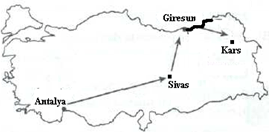 Yukarıdaki Türkiye haritası üzerinde ok yönünde hareket edildiğinde İşaretli merkezlerdeki bitki örtüsü değişimi aşağıdakilerden hangisi gibi olur?Antalya                 Sivas                     Giresun                KarsA)   Orman                   Çayır                      Bozkır                    MakiB)   Orman                   Bozkır                    Maki                       MakiC)   Maki                       Bozkır                    Orman                   ÇayırD)   Çayır                      Maki                       Çayır                      OrmanE)    Bozkır                    Maki                       Orman                   Bozkır11. Aşağıda verilen akarsular ile döküldüğü deniz eşleştirmelerinden hangisi yanlıştır?A) Çoruh – KaradenizB) Meriç – Marmara DeniziC) Göksu – AkdenizD) Gediz-Ege DeniziE) Kızılırmak – Karadeniz12. Aşağıdakilerden hangisi Bozkır bitki örtüsünün görüldüğü yerlerin iklim özelliklerindendir?A) İlkbahar yağışlı,yazlar kurakB) Her mevsim yağışlı ve ılıkC) En fazla yağış yazın düşerD) Yazları yağışlı kışları kurakE) Yazları sıcak ve kurak,kışları ılık ve yağışlı13. Volkanik malzemelerin üzerinde gelişen topraklar mineral bakımından oldukça zengindir.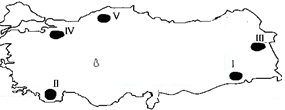 Bu açıklamaya göre, yukarıdaki haritada işaretli alanların hangisinde oluşacak olan topraklar mineralce daha zengindir?A) I                                                 B) II                                        C)IIID) IV                                              E) V14. Karadeniz bölgesinde yükseklere çıkıldıkça iğne yapraklı ağaçlar yaygınlaşmaya başlar.Aşağıdaki ağaç türlerinden hangisi Karadeniz Bölgesinde yüksek kesimlerde görülmez?A) Sarıçam                                                  B) Ladin                                C) KaraçamD) Ihlamur                                   E) Köknar15. Aşağıda verilen merkezlerden hangisi fonksiyonlarına göre farklı bir şehir grubundadır?A) Turhal                                      B) Kuşadası                         C) AlanyaD) Ürgüp                                      E) Çeşme16. Türkiye'de nüfusun dağılışı bölgeler, hatta yöreler arasında büyük farklılık gösterir.Aşağıdakilerden hangisi bunda etkili olmamıştır?A) Yükselti ve yer şekilleri         B) Toprak özellikleri           C) Yağış koşullarıD) Enlem                                     E) Sanayi kuruluşları17.  Kalın kalker tabakaları üzerinde gelişen ve ülkemizde özellikle Akdeniz Bölgesi'nde yaygın olarak görülen toprak tipi aşağıdakilerden hangisidir?A) Podzol                                     B) Laterit                               C)  ÇernezyomD) Tundra                                    E) Terra – rossa18. Humus yönünden zengin olduğu için kara toprak olarak ta adlandırılan toprak aşağıdakilerden hangisidir?A) Alüvyon                                   B)  Rendzina                        C) ÇernezyomD) Terro rossa                             E) Podzol19. Ülkemizde göllerden faydalanma şekilleri aşağıda verilmiştir. Bunlardan hangisi için gölün büyük ve derin olması gereklidir?A) Tuz elde etme                        B) Taşımacılık                     C) İçme suyu temin etmeD) Elektrik üretme                      E) Balıkçılık20. Aşağıdakilerden hangisi Sanayi şehirlerinin özelliklerinden birisi değildir?A) Bu şehirlerde ticaret gelişmiştir.B) Bir ya da birden fazla gelişmiş sanayi kolu vardırC) Madenler açısından zengindirler.D) Ulaşım imkânları gelişmiştir.E) Diğer illerden göç alır.21. Rize – Orman,   - Eskişehir – Bozkır,  - Antalya -MakiYukarıdaki merkezlerde bitki türlerinin farklı olması bu merkezlerin aşağıdaki özelliklerinden hangisinin farklı olmasıyla açıklanabilir?A) Boylam değerlerininB) Bakı özelliklerininC) Akarsu rejimlerininD) Jeolojik yapılarınınE) Sıcaklık ve yağış özelliklerinin22. Aşağıdaki göllerden hangisi diğerlerinden oluşum yönüyle farklıdır?A) Köyceğiz                                 B) Salda                               C) TimraşD) Kestel                                      E) Kızören23.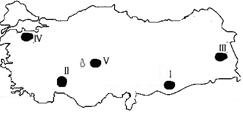 Yukarıdaki Türkiye haritasında işaretli alanların hangisinde doğal göl bulunmamaktadır ?A) I                                                 B) II                                        C) IIID) IV                                              E) V24.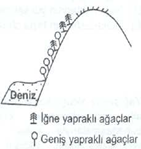 Yukarıdaki şekilde gösterildiği gibi Karadeniz kıyılarında bitki örtüsünün dağların yamaçları boyunca kuşaklar oluşturmasının temel nedeni aşağıdakilerden hangisidir?A) Yağış miktarının artmasıB) Toprak tipinin değişmesiC) Nem miktarının değişmesiD) Sıcaklığın azalmasıE) Basıncın değişmesi25.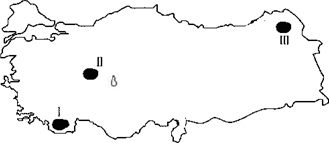 Yukarıdaki Türkiye Haritasında gösterilen yerlerdeki topraklar, aşağıdakilerin hangisinde doğru olarak verilmiştir?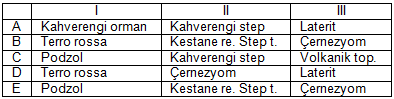 Başarılar Dilerim…